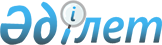 Аудандық мәслихатының 2017 жылғы 9 маусымдағы № 132 "Әйтеке би ауданында әлеуметтік көмек көрсету, мөлшерлерін белгілеу және мұқтаж азаматтардың жекелеген санаттарының тізбесін айқындау Қағидаларын бекіту туралы" шешіміне өзгерістер енгізу туралы
					
			Күшін жойған
			
			
		
					Ақтөбе облысы Әйтеке би аудандық мәслихатының 2019 жылғы 16 мамырдағы № 289 шешімі. Ақтөбе облысының Әділет департаментінде 2019 жылғы 20 мамырда № 6164 болып тіркелді. Күші жойылды - Ақтөбе облысы Әйтеке би аудандық мәслихатының 2024 жылғы 13 маусымдағы № 225 шешімімен
      Ескерту. Күші жойылды - Ақтөбе облысы Әйтеке би аудандық мәслихатының 13.06.2024 № 225 шешімімен (алғашқы ресми жарияланған күнінен кейін күнтізбелік он күн өткен соң қолданысқа енгізіледі).
      Қазақстан Республикасының 2011 жылғы 23 қантардағы "Қазақстан Республикасындағы жергілікті мемлекеттік басқару және өзін-өзу басқару туралы" Заңының 6 бабына және Қазақстан Республикасы Үкіметінің 2013 жылғы 21 мамырдағы № 504 "Әлеуметтік көмек көрсетудің, оның мөлшерлерін белгілеудің және мұқтаж азаматтардың жекелеген санаттарының тізбесін айқындаудың үлгілік қағидаларын бекіту туралы" қаулысына, Қазақстан Республикасының 2016 жылғы 6 сәуірдегі "Құқықтық актілер туралы" Заңының 26 бабына сәйкес, Әйтеке би аудандық мәслихаты ШЕШІМ ҚАБЫЛДАДЫ:
      1. Аудандық мәслихатының 2017 жылғы 9 маусымдағы № 132 "Әйтеке би ауданында әлеуметтік көмек көрсету, мөлшерлерін белгілеу және мұқтаж азаматтардың жекелеген санаттарының тізбесін айқындау Қағидаларын бекіту туралы" (нормативтік құқықтық актілерді мемлекеттік тіркеу тізілімінде № 5597 тіркелген, 2017 жылы 03 тамызда Қазақстан Республикасы нормативтік құқықтық актілерінің эталондық бақылау банкінде электрондық түрде жарияланған) шешіміне мынадай өзгерістер енгізілсін:
      көрсетілген шешіммен бекітілген Әйтеке би ауданында әлеуметтік көмек көрсету, мөлшерлерін белгілеу және мұқтаж азаматтардың жекелеген санаттарының тізбесін айқындау Қағидаларының:
      11 тармақтын 7) тармақшасы мынадай жаңа редакцияда жазылсын:
      "7) көп балалы отбасыларға, 140000 (жүз қырық мың) теңгеге дейінгі шекте;";
      11 тармақтын 9) тармақшасы мынадай жаңа редакцияда жазылсын:
      "9) аз қамтылған отбасыларға (азаматтарға), 140000 (жүз қырық мың) теңгеге дейінгі шекте;";
      15 тармақ мынадай жаңа редакцияда жазылсын:
      "15. Атаулы күндер мен мереке күндеріне, әлеуметтік көмек алушылардан өтініштер талап етілмей, "Азаматтарға арналған үкімет" мемлекеттік корпорациясы" комерциялық емес акционерлік қоғамының Ақтөбе облысы бойынша филиалының әлеуметтік қамтамасыз ету бойынша Әйтеке би аудандық бөлімінің не өзге де ұйымдардың ұсынымы бойынша, Әйтеке би аудан әкімі бекітетін тізім бойынша көрсетіледі.".
      2. "Әйтеке би аудандық мәслихатының аппараты" мемлекеттік мекемесі заңнамада белгіленген тәртіппен:
      1) осы шешімді Ақтөбе облысы Әділет департаментінде мемлекеттік тіркеуді;
      2) осы шешімді мерзімді баспа басылымдарында және Қазақстан Республикасы нормативтік құқықтық актілерінің электрондық түрдегі эталондық бақылау банкіне ресми жариялауға жіберуді;
      3) осы шешімді Әйтеке би ауданы әкімдігінің интернет-ресурсында орналастыруды қамтамасыз етсін.
      3. Осы шешім оның алғашқы ресми жарияланған күнінен кейін күнтізбелік он күн өткен соң қолданысқа енгізілсін.
					© 2012. Қазақстан Республикасы Әділет министрлігінің «Қазақстан Республикасының Заңнама және құқықтық ақпарат институты» ШЖҚ РМК
				
      Әйтеке би аудандық мәслихатының сессия төрағасы 

А. А. Дошаев

      Әйтеке би аудандық мәслихатының хатшысы 

Е. Б. Таңсықбаев

      "КЕЛІСІЛДІ" Ақтөбе облысының жұмыспен қамтуды үйлестіру және әлеуметтік бағдарламалар басқармасының басшысы ____________________________К. Утаров "____"________________20___ж.
